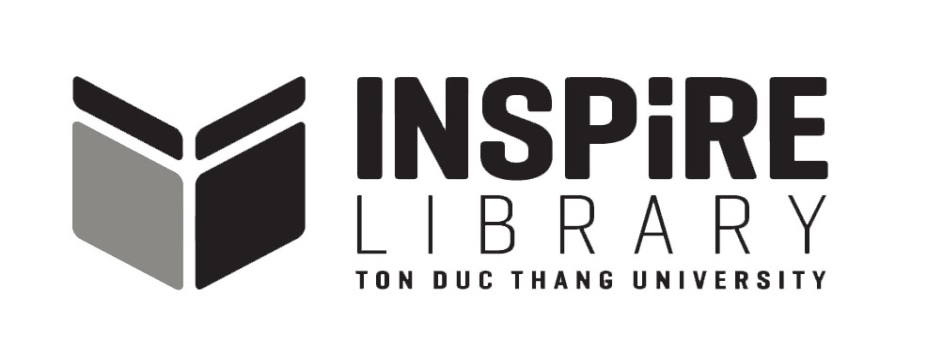 LIBRARY BASIC SKILL TEST(For Staff)Question 1: The INSPiRE Library opening hours: 	07:30 from Monday to Sunday	08:00 from Monday to Sunday	07:30 weekday	08:00 weekdayQuestion 2: The closing time of the library’s main floors: 	20:00 from Monday to Sunday	20:00 weekday; 17:00 weekend	17:00 from Monday to Sunday	19:00 weekday; 17:00 weekendQuestion 3: Circulation policy questions:Maximum number of checkout items: 	itemsLoan period: 	daysRenewals allowed:	time(s)Granted days for a renewal: 	day(s)Overdue fee: 	VNĐ/item/day	Question 4: Access the library website at http://lib.tdtu.edu.vn  select Search button in the search box  log on using the sample account* then follow the below steps:Do an exact search with the keyword "organizational behavior" in the tag ALL, Press PrtScn on the keyboard to take a screenshot and paste it below.Use the results from 4a, select any print item (print resources) the answer the following questions:Item’s barcode:DDC:Collection’s name: Collection’s location:Item’s loan policy:Use the results from 4a, select any digital/online item (Digital Resources/Online E-Resources), view full-text then press PrtScn on the keyboard to take a screenshot and paste it below.* To ask for the sample account or submit your answer file, please send an email to nguyenthithuyduong@tdt.edu.vnIf you have any feedback, please leave it on your answer file.Thank you for taking part in our orientation!--------------------------------------//---------------------------------------